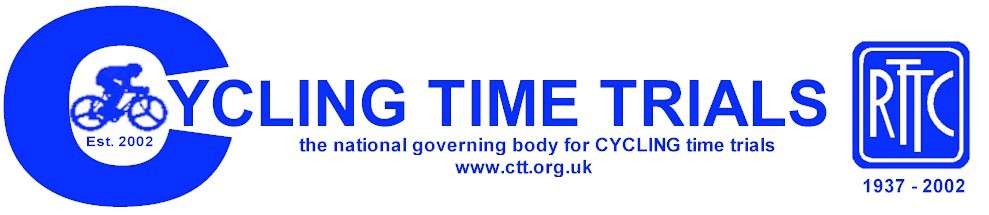 WEST DC: Course Identification:	U72West DC : Risk AssessmentCourse / Road(s) Assessed: A417 – 25 mile	Assessor(s) : Gloucester City CC Date of Assessment : Sept 15th 2019Cycling Time Trials – West DC Course Risk Assessment Document. The measures to reduce risk identified in the right hand column must be included on the start sheet or implemented for the duration of the event as applicable. Failure to comply with the requirements of this document may result in approval being withheld with respect to subsequent race promotions by the promoting club.Sheet 1 of 2This document remains live and any changes to the items listed above or new hazards/risk that arise should be notified to the district committee at the earliest opportunity. This document was last updated on 11/07/2004.CYCLING TIME TRIALS IS A COMPANY LIMITED BY GUARANTEE REGISTERED IN ENGLAND No: 4413282Registered Address: 77 ARLINGTON DRIVE, PENNINGTON, LEIGH, LANCASHIRE. WN7 3QP	November 2003No.Distance / LocationRisk/HazardLevel of Risk L / M / HMeasures to reduce Risk(if applicable)a) Introductiona) Introductiona) Introductiona) Introduction1General RequirementsTime of Road Usage meets CTT Traffic StandardsLTraffic counts within acceptable numbers ; Take Traffic Counts during event  b) HQ to Start 	  b) HQ to Start 	  b) HQ to Start 	  b) HQ to Start 	2Before StartCompetitors riding from Event HQ; Competitors warming upMInstructions on Start Sheet and at event HQ signing on advising riders of safe routes ; prohibition on warming up past the start ; Cycle Event Warning Signs3Area of StartCompetitors waiting; Vehicles approaching Start Area on A417MCycle Event Warning Signs ; Instructions on Start Sheet and at event HQ signing on - warning against making ‘U’ turnsc) Start to Ledbury Turnc) Start to Ledbury Turnc) Start to Ledbury Turnc) Start to Ledbury Turn4Turning to Hartpury CollegeVehicles joining the course ; cyclists descending hill atMedCycle Event Warning Sign5Turning to Hartpury ChurchVehicles joining the course ; cyclists descending hill atMedCycle Event Warning Sign6Turning from Oridge StreetVehicles joining the course – minor road, good visibilityLow7Staunton & Corse shop / pubOff-carriageway parking ; adequate visibilityLow8Mini-R/about in Staunton & CorseVehicles joining the course ; Riders turn LeftMed3 Marshalls + 4 Cycle Event Warning Signs on approaches to R/about ; Direction sign (Left turn)9Turning at Hethlepit CrossVehicles joining the course – minor road, good visibilityLow10Turning from Hawcross LaneVehicles joining the course – minor road, good visibilityLow112 Turnings from RedmarleyVehicles joining the course – minor road, good visibilityLow12M50 JunctionGive Way for traffic from the M/way (not a slip road junction)Med2 Cycle Event Warning Signs on approach to A41713Turning from Bromsberrow Heath / Brooms GreenVehicles joining the course – minor road, good visibilityLow14Ledbury R/about – Turn (3rd exit)Vehicles joining the course from Ledbury and the by-passMed2 Marshals ; 3 Cycle Event Warning Signs on approaches to R/about ; Direction sign (Circle R/about)d) Ledbury turn to Finishd) Ledbury turn to Finishd) Ledbury turn to Finishd) Ledbury turn to Finish15Turning from BromsberrowVehicles joining the course – minor road, good visibilityLow16M50 JunctionGive Way to traffic from the M/way (not a slip road junction)Med2 Cycle Event Warning Signs on approach to A41717Turning from MalvernsVehicles joining the course ; cyclists descending slope at speedMedCycle Event Warning Sign18Turning from LowbandsVehicles joining the course – minor road, good visibilityLow19Turning at Hethlepit CrossVehicles joining the course – minor road, good visibilityLow20Mini-R/about in Staunton & CorseVehicles joining the course ; Riders turn RightMedSee 8 ; Direction sign (Right turn)21Turning from Lawn FarmVehicles joining the course – minor road, good visibilityLow22B4211 Upton junctionVehicles joining the course – B roadMedCycle Event Warning Signs on B421123Turning from BP Garage/ AshleworthVehicles joining the courseMedCycle Event Warning Sign24Turning from Broad StreetVehicles joining the course – minor road, good visibilityLow25Turning from Woolridge HillVehicles joining the course – minor road, good visibilityLow26FinishRiders sprinting for the finishMedFinish flags + Finish board sign in place27Return to HQRiders continue along A417 into Maisemore to HQ.LowOn start Sheet - Instructions on following route to HQ and Warning regarding U turns